Ostrów  dnia…………………………………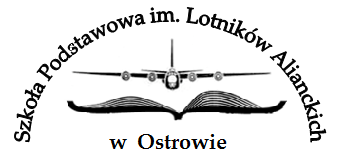 Imię i nazwisko dziecka – kandydata: …………………………………………………………………..Imię i nazwisko rodzica/ prawnego opiekuna ……………………………………………………………Adres zamieszkania …...…………………………………………………………………………………POTWIERDZENIE WOLIzapisu dziecka do oddziału przedszkolnego przy Szkole Podstawowej im. Lotników Alianckich w OstrowiePotwierdzam wolę zapisu dziecka:……………………………………………………………………………………………………………imię i nazwisko dzieckado Szkoły Podstawowej im. Lotników Alianckich w Ostrowie do której zostało zakwalifikowane do przyjęcia na rok szkolny 20… /20… .………………………………………………………………………………..Data i czytelny podpis rodzica / prawnego opiekuna